Woche vom 18.-22.09.2023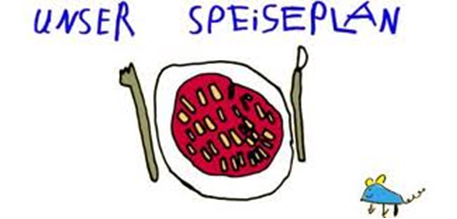 Woche vom 18.-22.09.2023Montag: Arme RitterDienstag:Hirse – Möhren BratlingeMittwoch:Kartoffelauflauf mit BlumenkohlDonnerstag: Tortellini in SoßeFreitag:Spinat, Kartoffeln, RühreiFrühstück und Mittagessen je 3,00 Euro